Коррекция и развитие графомоторных  навыков
у детей с интеллектуальным отклонением 
в развитииПояснительная запискаЦель: формировать графомоторные и сенсорные навыки у детей с проблемами в интеллектуальном развитии в условиях школы-интерната.Задачи: корригировать мелкую и общую моторику, развивать сенсорное и зрительное восприятие, внимание, пространственную ориентировку, слухомоторную координацию; формировать базовые графические навыки.Актуальность.Целенаправленная коррекционная работа по формированию готовности к овладению навыками письма является важным начальным этапом подготовки детей с проблемами в интеллектуальном развитии к обучению. Качество процесса письма в значительной мере обусловливается уровнем развития психомоторной сферы ученика.Конкретными недостатками развития психомоторной сферы являются:– несформированность зрительно-двигательной координации;– недостаточный уровень мышечных усилий руки;– недостатки в развитии микромоторики.У детей с низким уровнем развития психомоторной сферы отмечаются следующие трудности в написании букв и цифр:– нестабильность графических форм (по высоте, ширине, наклону элементов букв и цифр);– отсутствие связных движений при письме, «печатание» элементов букв;– плохой почерк, сильный тремор, проявляющийся в дополнительных штрихах, дрожащих линиях;– слишком большое напряжение руки при письме.Структура занятия.I.	Организационный момент.II.	Мобилизующий момент:1)	Артикуляционная гимнастика и дыхательные упражнения.2)	Коррекция высших психических функций.III. Изучение нового материала.IV. Динамическая пауза.V. Закрепление. Продуктивная обработка образца.VI. Итог.Ожидаемые результаты.Учащиеся должны уметь:– выделять каждый палец на руках и называть его;– выполнять упражнения с карандашом;– захватывать мелкие предметы и сыпучие материалы;– выполнять специфические ручные действия с мелкими предметами (нанизывание, кручение, вращение);– выкладывать предметы из палочек, косточек, бусинок по образцу;– подбирать и сравнивать парные картинки;– выполнять определённые действия с предметами, ориентируясь на звуковой сигнал;– правильно держать ручку и владеть орнаментальным рисованием в тетради;– правильно писать элементы букв;– сравнивать и выкладывать по линейке трафареты различных форм и размеров;– выполнять гимнастику для пальцев и кистей рук.Структура занятий разработана автором программы самостоятельно с опорой на стабилизацию и активизацию энергетического потенциала организма и повышения пластичности сенсомоторного обеспечения психических процессов.В ходе апробации автором данной программы было замечено положительное влияние занятий на улучшение конструктивного праксиса, звуко-буквенного и цифрового гнозиса, на развитие общей и мелкой моторики, эмоционально-волевой сферы детей. Стабилизировалась четкость кинестетических движений и четкость произносительных навыков, увеличился объем словарного запаса учащихся, которые стали более коммуникабельными и уместно используют жесты и мимику.Заметно повысилось качество изобразительной и трудовой деятельности, письма. Наблюдаются понижение уровня ошибок (которые были связаны с оптической дисграфией), совершенствование фонематического слуха.Курс коррекционных занятий рассчитан на 68 часов. При отборе содержания учитывались возрастные и индивидуальные особенности.Характерными методами и приемами являются: пальчиковые игры, артикуляционная гимнастика, дыхательные упражнения, динамические и настольные игры, беседа, работа с природными и сыпучими материалами, игровые задания по застегиванию и расстегиванию различных видов застежек и шнурков.Литература1. Агранович, З. Е. Сборник домашних заданий в помощь  логопедам и родителям для преодоления лексико-грамматического недоразвития речи у дошкольников с ОНР [текст] / З. Е. Агранович. – СПб.: ДЕТСТВО-ПРЕСС, 2004.2. Воспитание и обучение детей с нарушениями в развитии. Книги серии «Библиотека журнала "Воспитание и обучение детей с нарушениями в развитии"». – 2004.3. Гаврина, С. Е., Кутявина Н. Л., Топоркова И. Г., Щербинина С. В. Учимся писать. Рабочая тетрадь / С. Е. Гаврина, Н. Л. Кутявина и др. – М.: ЗАО «РОСМЭН-ПРЕСС», 2005.4.  Дефектология // Ежемесячный научно-исторический журнал. – М., 2003. – № 3.5.  Дошкольное воспитание // Ежемесячный научно-методический журнал. – М., – 2005. – № 3, 5, 6.6. Коррекция  сенсорного и интеллектуального развития младших школьников с нарушением слуха. Учебно-методическое пособие. [Текст] / под ред. И. А. Михаленковой. – СПб.: ДЕТСТВО-ПРЕСС, 2003.7. Косинова, Е. М. Уроки логопеда. Игры для развития речи (речевая и пальчиковая гимнастики, говорим правильно и красиво). [Текст] / Е. М. Косинова. – М.: Эксмо, 2004.8. Крупенчук, О. И. Готовим руку к письму: рисуем по клеточкам. [Текст] / О. И. Крупенчук. – СПб.: Издательский Дом «Литера», 2004.9. Курицына, Э. М., Тараева, Л. А. Большая книга занятий по развитию речи. [Текст] / Э. М. Курицына. – М.: ЗАО «РОСМЭН-ПРЕСС», 2005.10. Локолова, Н. П. Как помочь слабоуспевающему школьнику. Психодиагностические таблицы: причины и коррекция трудностей при обучении младших школьников русскому языку, чтению и математике. Изд. 3-е, перераб. и доп. [Текст] / Н. П. Локолова. – М.: Ось–89, 2003.11.  Пожиленко,  Е. А. Волшебный мир звуков и слов (пособие для логопедов). [Текст] / Е. А. Пожиленко. – М.: Гуманит. изд. центр «ВЛАДОС», 2001.I  четвертьУрок 1. Teмa: Зарисовка точки внутри клеткиЦели: учить размещать круг внутри клеточки; корригировать и развивать слухомоторную координацию; воспитывать мотивацию к учению.Упражнение «Капельки».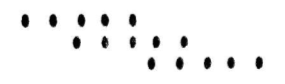 Урок 2. Тема: Ориентировка на листе бумаги. 
Проведение прямых линий Цели: формировать умение вести прямую линию слева направо по разлиновке; корригироватъ мелкую моторику; воспитывать мотивацию к учению.Упражнение «Дорожка».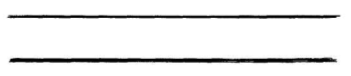 Урок 3. Тема: Проведение прямых линий 
и постановка точки в уголке клеточкиЦели: формировать умение вести прямые линии и ставить точки в уголках клеточек; корригировать внимание; воспитывать мотивацию к учению.Упражнение «Бусы».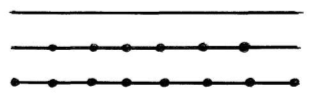 Уроки 4–5. Тема: Ориентировка на листе бумаги 
в клетку. Рисование в тетради прямых линий 
с точкой вверхуЦели: формировать умение видеть и вести вертикальные линии на листе бумаги в клетку; корригировать и развивать воображение; воспитывать мотивацию к учению через практическую деятельность учащихся.Упражнение «Столбики».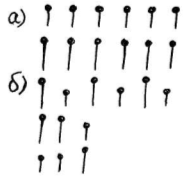 Урок 6. Тема: Написание прямых палочек 
с наклономЦели: формировать умение соединять углы клеточек по диагонали; корригировать и развивать воображение; воспитывать мотивацию к учению.Упражнение «Забор повалился».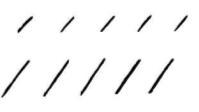 Урок 7. Тема: Написание кругов «колечки» Цели: закреплять графические навыки при зарисовке кругов в рабочей строке; корригировать и развивать зрительное восприятие; воспитывать мотивацию к учению через практическую работу учащихся.Упражнение «Колечки».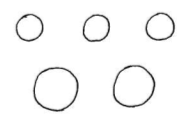 Уроки 8–9. Тема: Проведение различных линий 
в горизонтальном и вертикальном направленияхЦели: учить проводить различные линии в горизонтальном и вертикальном направлениях; корригировать и развивать общую моторику; воспитывать мотивацию к учению через практическую деятельность учащихся.Упражнение «Зубцы».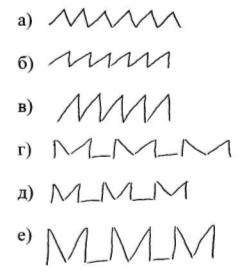 Уроки 10–12. Тема: Волнистые линииЦели: учить проводить волнообразные линии, не отрывая карандаша от листа бумаги и не выходя за горизонтальные строчки разлиновки; корригировать и развивать память; воспитывать мотивацию к учению через практическую деятельность.Упражнение «Волны».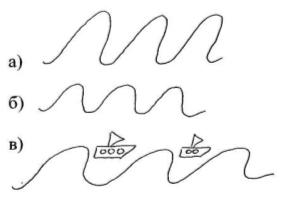 Урок 13. Тема: Рисование овала «яйца»Цели: учить размещать овал внутри клеточки; корригировать и развивать память; воспитывать мотивацию к учению через практическую деятельность.Упражнение «Яйца».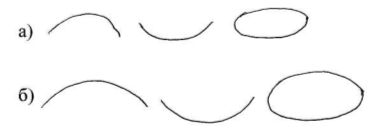 Уроки 14–15. Тема: Обвод нескольких клеток вместеЦели: формировать умение видеть элементы клетки, ориентироваться в ней; корригировать и развивать мелкую моторику; воспитывать мотивацию к учению через практическую деятельность.Упражнение «Кирпичики».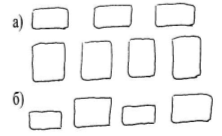 Уроки 16–18. Тема урока. Рисование полукруга 
«Пирожок»Цели: формировать умение размещать внутри клеточки полукруг; корригировать и развивать внимание; воспитывать мотивацию к учению.Упражнение «Пирожки».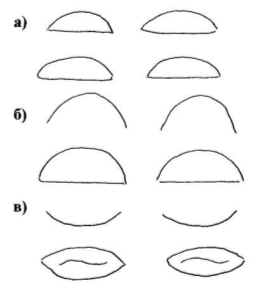 II ЧетвертьУрок 19. Тема: Написание кругов в рабочей строке Цели: учить зарисовывать внутри клеточек контуры простейших предметов; закреплять графические навыки при зарисовке геометрических фигур (круги, дуги, квадраты, прямоугольники, треугольники, овалы), закреплять эти понятия в речи детей; учить штриховать рисунки с помощью карандашей.1) Упражнение в написании кругов в рабочей строке.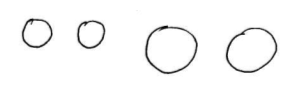 2) Рисование вишенок, закрашивание красным цветом.Упражнение «Вишни».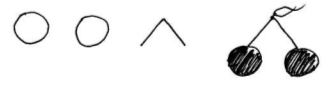 Урок 20. Тема: Написание квадратов1) Упражнение в написании квадратов.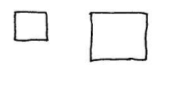 2) Рисование домиков, закрашивание жёлтым и красным цветом.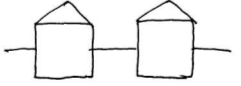 Урок 21. Тема: Рисование овощей.
Упражнение в штриховке сверху вниз. 
Закрепление навыка рисования овощейУпражнение «Морковь».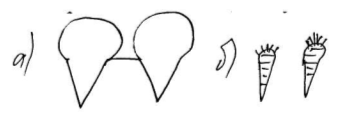 Урок 22. Тема: Штриховка. Обводка овощей
Упражнение в штриховке справа налево. 
Закрепление навыков обводки овощейУпражнение «Помидор».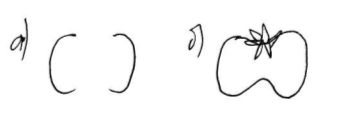 Уроки 5–6. Тема: Штриховка наклонно, рисование 
овощей. Упражнение в штриховке наклонно. 
Закрепление навыков рисования овощейУпражнение «Лук». 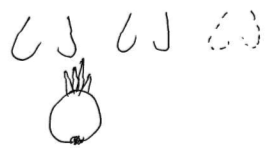 Упражнение «Щавель».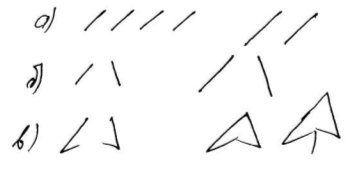 Уроки 7–8. Тема: Упражнение в штриховке, 
зарисовке овощейУпражнение «Горох».Уроки 9–10. Тема: Упражнение в штриховке, 
зарисовке овощейУпражнение «Огурцы».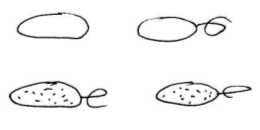 Уроки 11–12. Тема: Выкладывание предметов 
по образцу, по речевой интонацииЦели: совершенствовать ориентировку на листе бумаги; учить выкладывать изображаемый предмет на столе по образцу, по речевой интонации.1) Упражнение «Выложите ёлочку».2) Упражнение «Выложить тучки вверху, ручейки – внизу».Уроки 13–14. Тема: Проведение линий в горизонтальном 
и вертикальном направленияхЦель: учить проводить различные линии в горизонтальных и вертикальных направлениях.Упражнения «Вниз по горке», «Волны на море», «Мостик через речку».III ЧетвертьУроки 1–2. Тема: Упражнение в написании 
элементов буквы АЦели: упражнять в прописывании элементов буквы А, закреплять навык работы по подражанию действия взрослого, корригировать и развивать зрительное восприятие.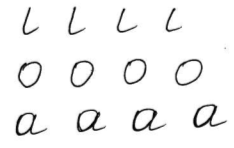 Уроки 3–4. Тема: Упражнение в написании 
элементов буквы УЦели: упражнять в прописывании элементов буквы У; закреплять навык закрашивания цветными карандашами; корригировать мелкую моторику.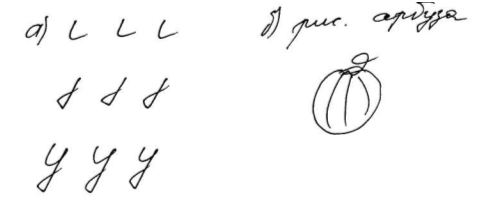 Уроки 5–6. Тема: Элементы буквы О.Цели: упражнять в написании элементов буквы О, корригировать и развивать зрительное восприятие.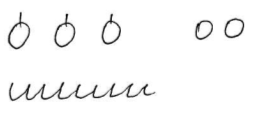 Уроки 7–8. Тема: Элементы буквы СЦели: упражнять в написании элементов буквы С, корригировать тактильно-двигательное восприятие.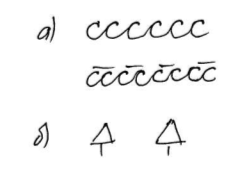 Уроки 9–10. Тема: Элементы буквы ЛЦели: упражнять в написании элементов буквы Л, корригировать мелкую и общую моторику.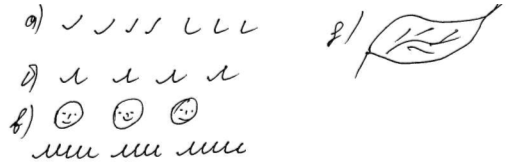 Уроки 11–12. Тема: Элементы буквы ИЦели: упражнять в написании элементов буквы И, корригировать мелкую и общую моторику.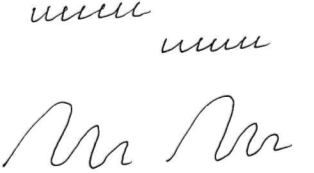 Уроки 13–14. Тема: Элементы буквы ШЦели: упражнять в написании элементов буквы Ш, корригировать мелкую и общую моторику.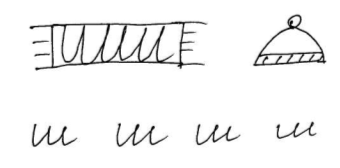 Уроки 15–16. Тема: Элементы цифр 1, 2Цели: упражнять в чётком графическом написании цифр 1, 2; корригировать и развивать конструктивный праксис.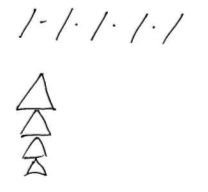 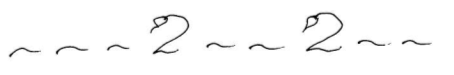 Уроки 17–18. Тема: Элементы буквы ЫЦели: упражнять в чётком написании элементов буквы Ы; корригировать и развивать ориентирование в пространстве.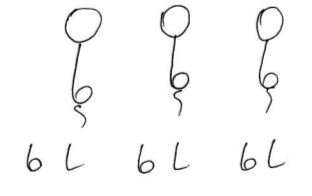 IV ЧетвертьЦели: корригировать мелкую моторику, речь, мышление и произвольное внимание, память и зрительное восприятие.Уроки 1–2. Тема: Упражнение в написании элементов 
буквы Д, дЦели: закреплять навыки в прописывании буквы Д, д; корригировать и развивать внимание.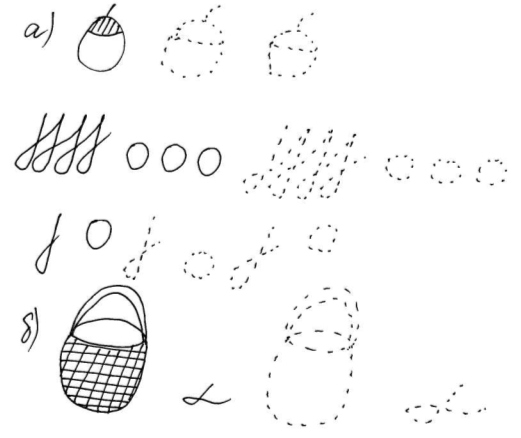 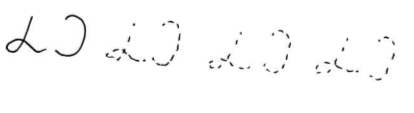 Уроки 3–4. Тема: Упражнение в прописывании 
элементов буквы 3, з  Цели: упражнять в правильном написании элементов буквы 3, з, умению правильно закрашивать, корригировать и развивать зрительное восприятие.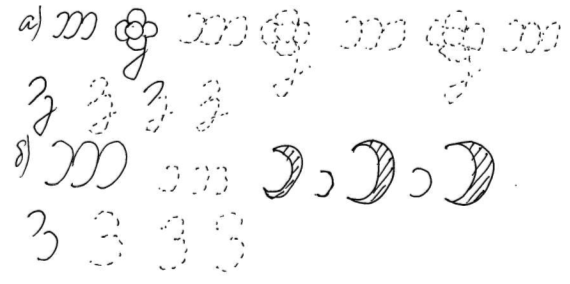 Уроки 5–6. Тема: Упражнение в написании
элементов буквы X, хЦели: закреплять навыки в написании элементов буквы X, х; развивать и корригировать произвольное внимание.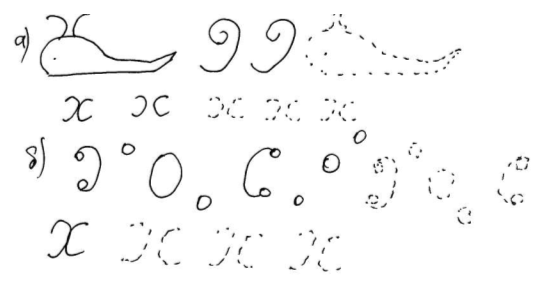 Уроки 7–8. Тема: Упражнение в написании
элементов буквы Ж, жЦели: учить правильно прописывать элементы буквы Ж, ж; корригировать и развивать мелкую моторику, умению работать с цветными карандашами.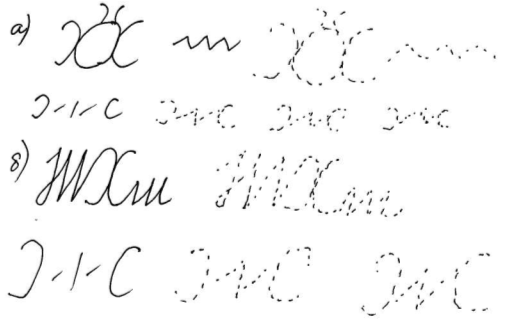 Уроки 9–10. Тема: Написание элементов буквы Б, бЦели: упражнять в написании элементов буквы Б, б;  корригировать и развивать зрительное восприятие.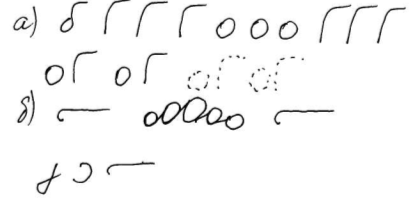 Уроки 11–12. Тема: Упражнять в написании 
элементов буквы Г, гЦели: упражнять в написании элементов буквы Г, г; корригировать и развивать мелкую моторику.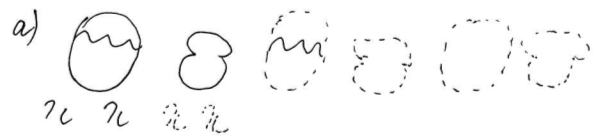 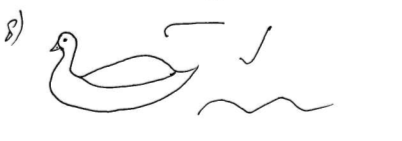 Уроки 13–14. Тема: Написание элементов буквы К, кЦели: упражнять в написании элементов буквы К, к; корригировать и развивать память, зрительное восприятие.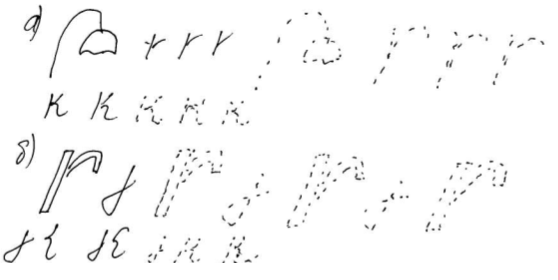 